TrueSTUDIO & Drone Setup and Configuration Download & Install TrueStudio newest versionhttps://atollic.com/truestudio/Download & Install St-link utility https://www.st.com/en/development-tools/st-link-v2.html#tools-softwareClone/download template file https://github.com/stevof12/Drone_StudentOpen St-Link utility and click the connect button (looks like a plug) and make sure it is connected properly 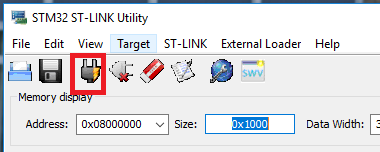 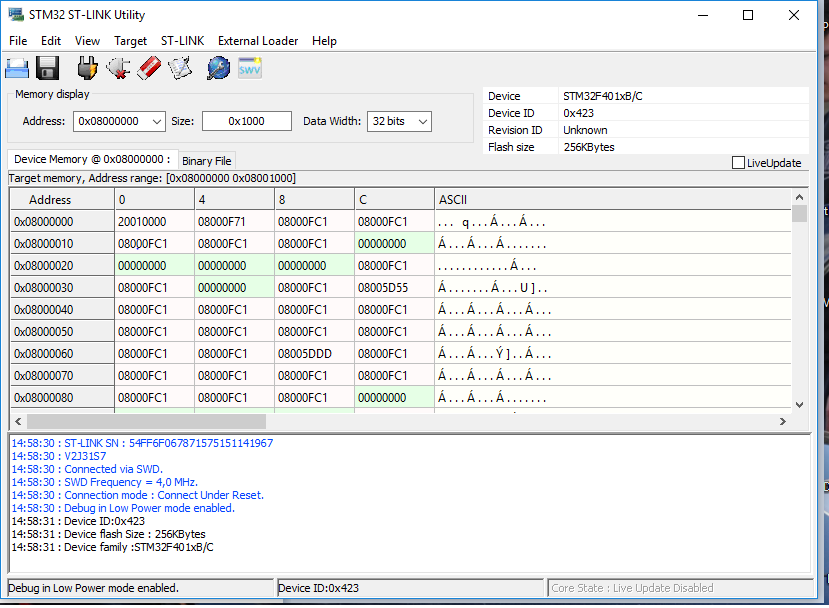 Now click Disconnect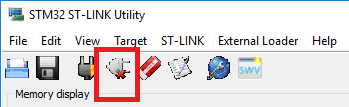 Download the student template code from:https://github.com/stevof12/Drone_StudentExtract the zip file to a new folder in your documents called “Drone_labs”Open TrueStudio Select your workspace to be the Drone_labs folder.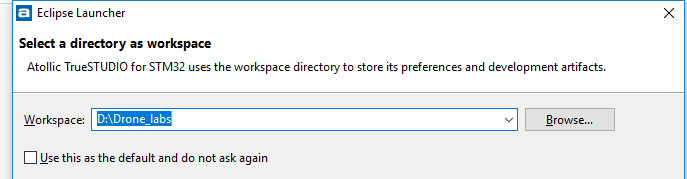 File->ImportGeneral->Existing Projects into workspace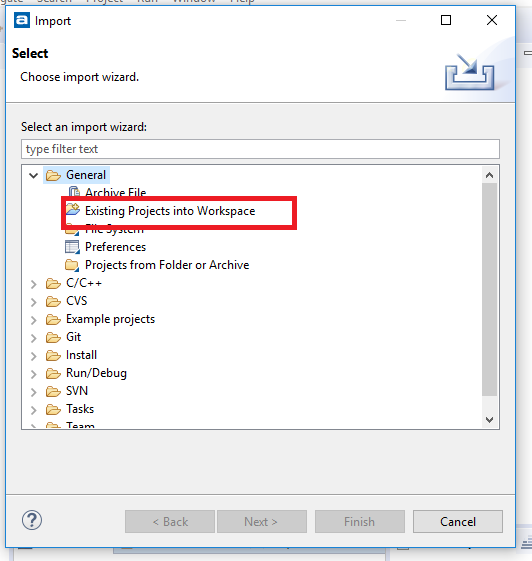 Select root directory to Drone_labs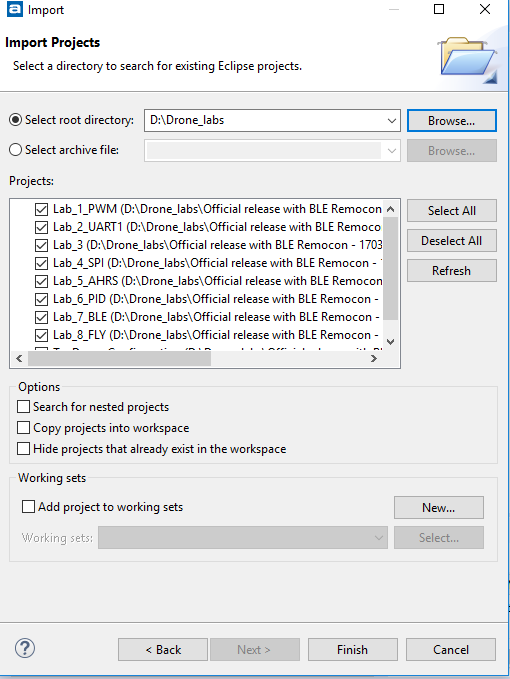 Select all 8 lab folders and click finish.All eight lab template files should now be imported  To flash the board, you click the debug icon under projectsWhen Debugging you can check the registers b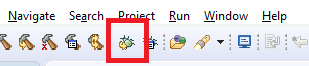 It will take a few minutes to build the project for the first time.You should now see Green/red flashing on the ST Link tool If you do not and get ST-Link not found or Debugger not found, unplug and plug the board and the ST-Link back in again.